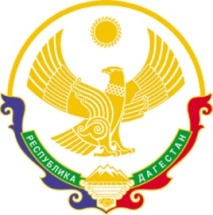 РЕСПУБЛИКА ДАГЕСТАНМУНИЦИПАЛЬНЫЙ РАЙОН «ГУМБЕТОВСКИЙ РАЙОН»СОБРАНИЕ ДЕПУТАТОВ АДМИНИСТРАЦИИ СЕЛЬСКОГО ПОСЕЛЕНИЯ«СЕЛО ТЛЯРАТА»индекс:  368930с.Тлярата Гумбетовского района Республики ДагестанРешение:от «29» декабря 2018г. № 07                                                               с.ТляратаУтвердить бюджет МО  «село Тлярата»  на 2019 год в размере 1646,0  рублей, и  плановый период на 2020год в размере 1169,0 рублей, на 2021 год в размере 1169,0 рублей.            а) Доходы:                                                                                                                                                      2019 г.                2020г.          2021г.        б) Расходы  по учреждениям:                   Председатель                   Сельского Собрания	Залумханов А. М.               Секретарь Собрания	Магомедов М.М.Дотация   1479,0 1002,0     1002,0Субвенция74,074,074,0СубсидияСобственные доходы 93,093,093,0В том числе:НДФЛ15,015,015,0ЕСХН3.03.03.0Земельный налог49,049,049,0Имущественный26,026,026,0                       ИТОГО:  1646,01169,0    1169,0Аппарат управления1045,0913,0913,0ВУС74,074,074,0Культура517,0172,0172,0Ф/К и спорт5,05,05,0Молодежная политика5,05,05,0ЖКХ (благоустройство),0,0,0          ИТОГО:1646,01169,01169,0